Malé tepelné spotřebiče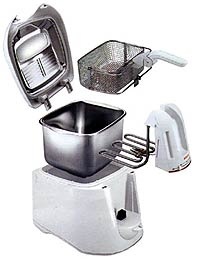 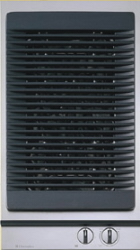 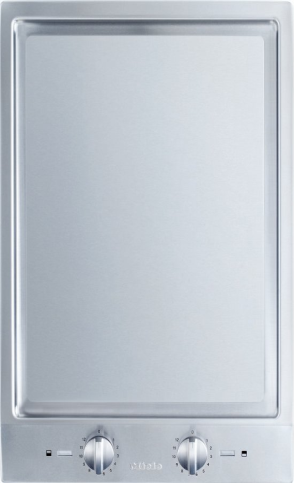 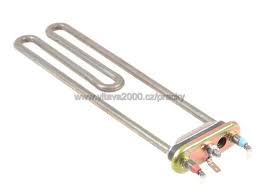 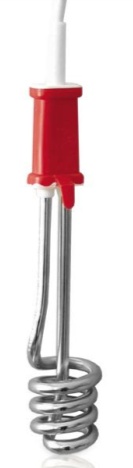 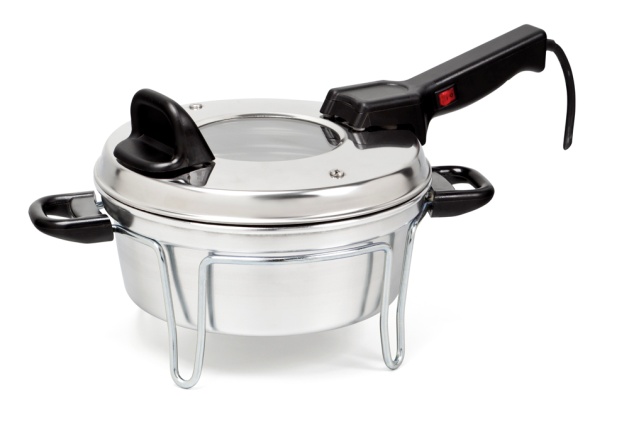 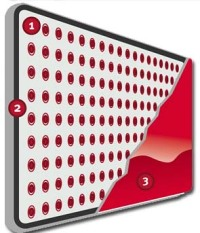 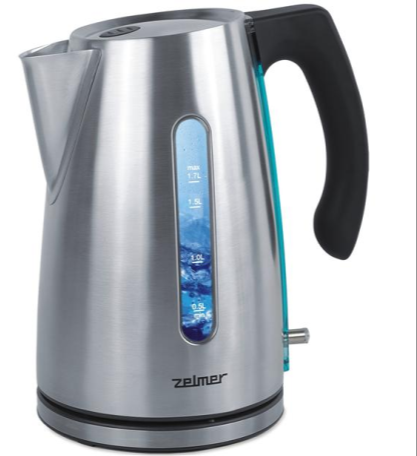 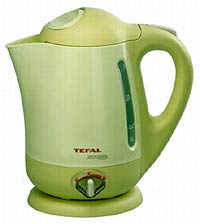 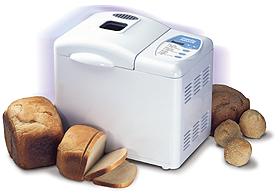 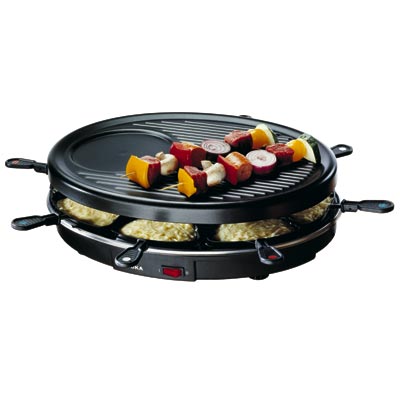 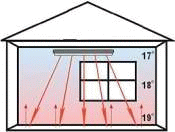 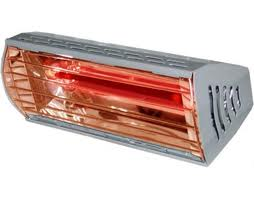 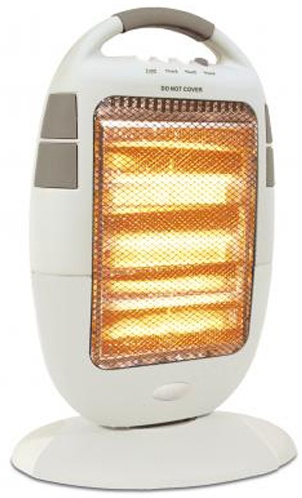 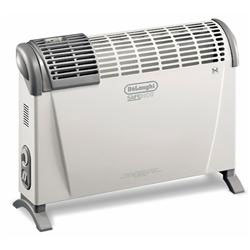 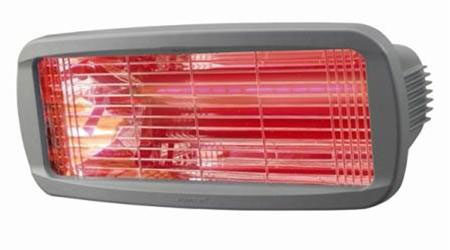 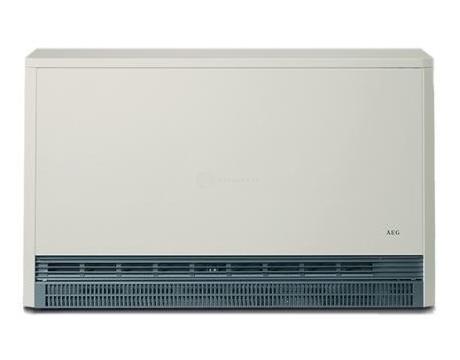 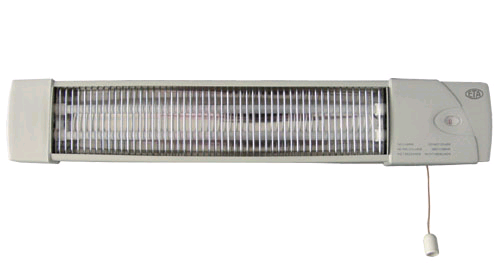 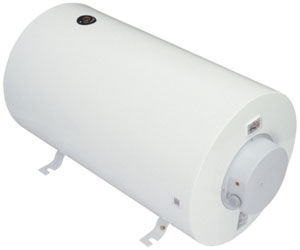 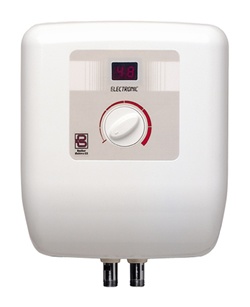 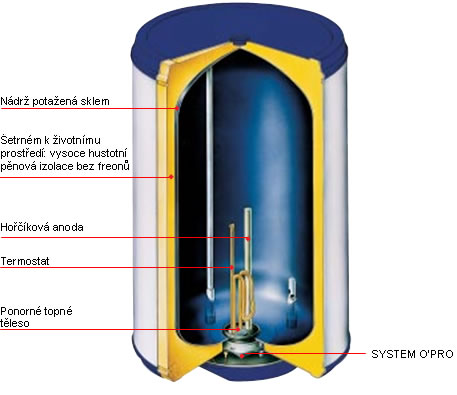 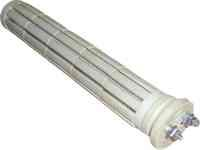 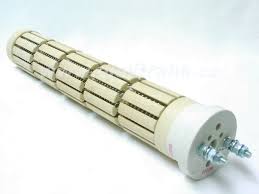 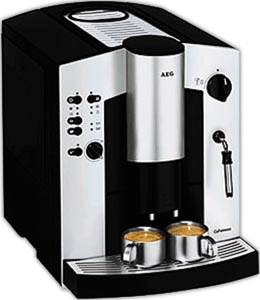 